How Many Palm Beach Mansions Does a Wall Street Tycoon Need?Since 2004, speculators have bought and sucked dry an estimated 679 hometown newspapers that reached a combined audience of 12.8 million people. Unlike large corporate owners in the past, the stated goal of the investment firms is not to keep struggling newspapers alive; it is to siphon off the assets and profits, then dispose of what little remains. Under this strategy, America’s newsrooms shriveled from 46,700 full-time journalists in 2009 to 32,900 in 2015 — a loss of roughly one journalist out of every three.”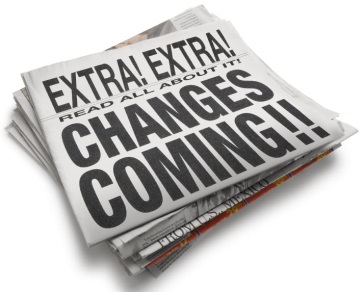 The Nation 9.27.17https://www.thenation.com/article/how-many-palm-beach-mansions-does-a-wall-street-tycoon-need/Image credit:http://socialmediacamp.ca/wp-content/uploads/newspaper-changes.jpg